 Додаток № ____до рішення виконавчого комітетуХмельницької міської радивід «___» ___________ 2019 р. № ______Інформаційна і технологічна картки адміністративної послуги «Надання дозволу на проведення перепоховання» (шифр послуги А-1-19-02), відповідальним за надання якої є управління житлово-комунального господарстваХмельницька міська радаУправління адміністративних послуг Хмельницької міської радиМеханізм оскарження результату надання адміністративної послуги: в порядку, передбаченому чинним законодавством.Керуючий справами виконавчого комітету					Ю. СабійНачальник управління житлово-комунального господарства			        			В. НовачокМіському голові ______________________________(Прізвище, імʼя, по-батькові )_______________________________(адреса проживання)______________________________________(телефон)Заява	Прошу Вас надати дозвіл на проведення перепоховання останків мого (батька, матері тощо) ______________________________________________________________________________                                                           (прізвище, імʼя, по–батькові), який(яка) похований(на) на міському кладовищі в мікрорайоні _______________, ряд ______, місце_________, в звʼязку з тим, що я єдиний(на) його родич(ка) і переїжджаю на постійне місце проживання в м. ___________________________. До заяви додаються :  Даю згоду на обробку персональних даних.Дата					___________________		_________________                                                       		               (підпис)				(ПІБ)Заповнюється  адміністратором«______»_________________20     р.	                        Реєстраційний номер____________________	(дата надходження заяви)_______________________	                                ___________________________________                    (підпис)                   	                                                               ініціали та прізвище  адміністратораХмельницька міська радаУправління адміністративних послуг Хмельницької міської ради*В – виконує, П – погоджує, З – затверджує, У – бере участь, ПР – приймає рішення.** який по рахунку день з наростаючим, починаючи з першого дняМеханізм оскарження результату надання адміністративної послуги: в порядку, передбаченому чинним законодавством.Керуючий справами виконавчого комітету					Ю. СабійНачальник управління житлово-комунального господарства						В. Новачок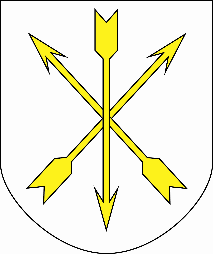 А-1-19-02ІНФОРМАЦІЙНА КАРТКАНадання дозволу на проведення перепоховання 1. Інформація про УАПУправління адміністративних послугХмельницької міської ради; м. Хмельницький, вул. Соборна, 16. Графік прийому : понеділок, вівторок, середа: з 09.00 до 17.00 год., четвер: з 09.00 до 20.00 год., п’ятниця: з 09.00 до 16.00 год., субота: з 08.00 до 15.00 год. (без обідньої перерви)тел. 76-58-61, 70-27-91, 70-27-93, факс 76-43-41ел. пошта: cnap@khm.gov.uaсайт: cnap.khm.gov.ua2. Перелік документів, спосіб подання, умови отримання послуги:2.1. Заява на ім’я міського голови особи яка здійснила поховання (зразок додається).2.2. Висновок Держпродспоживслужби.2.3. Лікарське свідоцтво про смерть.2.4. Дозвіл виконавчого органу відповідної сільської, селищної, міської ради на поховання останків на іншому кладовищі.2.5. Довіреність на право представляти інтереси субʼєкта звернення в органах місцевого самоврядування, оформлена в установленому законодавством порядку (у разі звернення уповноваженого представника).Пакет документів подається адміністратору УАП.Примітка: Для  засвідчення копій документів адміністратором заявником надаються оригінали документів.3. Платність (в разі платності — розмір, порядок внесення плати, р/р)Безоплатно.4. Строк надання послуги30 календарних днів5. Результат надання послугиРішення виконавчого комітету 6. Способи отримання відповіді, результату послугиОсобисто або за довіреністю в Управлінні адміністративних послуг, поштою7. Нормативні акти, що регламентують надання послуги7.1. Закон України “Про поховання та похоронну справу”.7.2. Закон України «Про адміністративні послуги».7.3. Рішення сесії Хмельницької міської ради від 17.04.2019 р.            № 22 «Про внесення змін до рішення сесії міської ради від 20.09.2017 року № 37»Висновок Держпродспоживслужбивід «_____» _________20__року №______Лікарське свідоцтво про смертьвід «_____» _________20__року №______Дозвіл виконавчого органу відповідної сільської (міської) ради на поховання останків на іншому кладовищі в містівід «_____» _________20__року №______Довіреність на право представляти інтереси субʼєкта звернення в органах місцевого самоврядуваннявід «_____» _________20__року №______А-1-19-02ТЕХНОЛОГІЧНА КАРТКАНадання дозволу на проведення перепоховання № п/пЕтапи послугиВідповідальна посадова особа, виконавчий органДія*Строки виконання етапів**1.Прийом і перевірка повноти пакету документів, реєстрація заяви, повідомлення суб’єкта звернення про орієнтовний термін виконанняАдміністратор УАПВПротягом 1 дня2.Передача пакету документів до управління житлово-комунального господарства(далі УЖКГ)Адміністратор УАПВПротягом 1-2 дня3.Отримання  пакету документів в УЖКГСпеціаліст відділу благоустрою або секретар керівника УЖКГВПротягом 1-2 дня4.Розгляд заяви та підготовка проекту рішення виконавчого комітетуНачальник відділу благоустрою УЖКГВПротягом 3-4 дня5.Погодження проекту рішення Начальник УЖКГЗавідувач юридичного відділу  міської радиЗавідувач загального відділу міської радиЗаступник міського головиКеруючий справами виконавчого комітетуППППППротягом 5-11 дня6.Прийняття рішення виконавчим комітетом міської радиВиконавчий комітетПРПротягом 11-23 дня7.Передача рішення виконавчого комітету в УЖКГ та в УАПЗавідувач протокольним сектором загального відділу ВПротягом 23-27 дня8.Внесення відмітки до електронної бази про факт здійснення процедури Адміністратор УАПВПротягом 27-28 дня9.Повідомлення суб’єкта звернення про готовність результату надання адміністративної послугиАдміністратор УАПВПротягом 27-28 дня10.Видача суб’єкту звернення рішення виконавчого комітету Хмельницької міської ради Адміністратор УАПВЗ 28 дняЗагальна кількість днів надання послугиЗагальна кількість днів надання послугиЗагальна кількість днів надання послугиЗагальна кількість днів надання послуги28 днівЗагальна кількість днів надання послуги (передбачена законодавством)Загальна кількість днів надання послуги (передбачена законодавством)Загальна кількість днів надання послуги (передбачена законодавством)Загальна кількість днів надання послуги (передбачена законодавством)30 днів